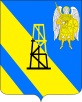 АДМИНИСТРАЦИЯ КИЕВСКОГО СЕЛЬСКОГО ПОСЕЛЕНИЯКРЫМСКОГО РАЙОНАПОСТАНОВЛЕНИЕот 01.12.2022г.		                                                      	 		№  290село КиевскоеОб утверждении мест, на которые запрещено возвращать животных без владельцев, и перечня лиц, уполномоченных на принятие решений о возврате животных без владельцев на прежние места обитания на территории Киевского сельского поселения Крымского районаВ соответствии с Федеральным законом от 6 октября 2003 года  № 131-ФЗ «Об общих принципах организации местного самоуправления в Российской Федерации», Федеральным законом от 27 декабря 2018 года № 498-ФЗ «Об ответственном обращении с животными и о внесении изменений в отдельные законодательные акты Российской Федерации», п о с т а н о в л я ю: 1. Утвердить места, на которые запрещено возвращать животных без владельцев на территории Киевского сельского поселения Крымского района (приложение).2. Заместителя главы Киевского сельского поселения Крымского района Пискун Виталия Геннадиевича, назначить лицом, уполномоченным на принятие решений о возврате животных без владельцев на прежние места обитания животных без владельцев на территории Киевского сельского поселения Крымского района.3. Главному специалисту администрации  Киевского сельского поселения Крымского района З.А.Гавриловой настоящее постановление: обнародовать путём размещения на информационных стендах, расположенных на территории сельского поселения, а также разместить на официальном сайте администрации Киевского сельского поселения Крымского района в информационно-телекоммуникационной сети Интернет.5. Постановление вступает в силу после официального  обнародования. Глава Киевского сельского поселения Крымского района							Б.С.ШатунМеста, на которые запрещено возвращать животных без владельцев, на территории Киевского сельского поселения Крымского района1. Детские и образовательные организации (детские сады, школы, учреждения профессионального образования);2. Детские игровые и спортивные площадки, спортивные сооружения (спортивные стадионы), спортивные школы;3. Территории, прилегающие к объектам культуры и искусства.4. Учреждения здравоохранения, аптечные учреждения;5. Библиотека6. Территории скверов, зон озеленения, парковых зон;7. Территория, прилегающая к мемориалам и памятникам;8. Автобусные остановки, организации общественного питания, магазины, ярмарки, здания почты, сберкасс.9. Территории общего пользования (в том числе площади, улицы, проезды, набережные, скверы, парки и другие территории, которыми беспрепятственно пользуется неограниченный круг лиц).10. Кладбища и мемориальные зоны.ПРИЛОЖЕНИЕк постановлению администрацииКиевского сельского поселенияКрымского районаот 01.12.2022г. № 290